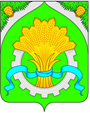 ДУМАШАТРОВСКОГО МУНИЦИПАЛЬНОГО ОКРУГАКУРГАНСКОЙ ОБЛАСТИРЕШЕНИЕот    27 мая 2024 года    №    26                                                                    с.Шатрово  О предоставлении депутатами Думы Шатровского муниципального округа сведений о доходах, расходах об имуществе и обязательствах имущественного характера за 2023 год         Заслушав и обсудив информацию Председателя Думы Шатровского муниципального округа Клименко Павла Николаевича о предоставлении депутатами Думы Шатровского муниципального округа сведений о доходах, расходах об имуществе и обязательствах имущественного характера за 2023 год, Дума Шатровского муниципального округа Курганской областиРЕШИЛА:	   информацию принять к сведению.Председатель ДумыШатровского муниципального округа                                                                 П.Н. КлименкоГлава Шатровского муниципального округаКурганской области                                                                                               Л.А. Рассохин